г.Жезказган КГКП Ясли-сад№1 «Көктем».Предеина Н.А.Интегрированное занятие в старшей группе «Юный эколог»Интеллектуальная игра «Что? Где? Когда?»                                                                  Цель: Обобщение знаний детей через организацию различных видов деятельности.Задачи:                                                                                                                                         Обучающие: Упражнять в развитии связной речи детей;- закрепление характерных признаков времен года;- упражнять называть героев сказок и авторов;Развивающие:- Расширение словарного объёма детей;- развивать логическое мышление.Воспитывающие: Воспитывать любознательность, наблюдательность; самостоятельность.Ход занятия: Ведущий: - Доброе утро, дорогие гости нашего детского сада.- Добро пожаловать на интеллектуальную игру «Что? Где? Когда?». Встречайте наших знатоков. (Торжественно звучит музыкальная заставка к игре«Что? Где? Когда?» начало «Что наша жизнь-игра!»)Ведущий: Уважаемые знатоки! Мы рады приветствовать Вас! Дети входят в группу, встают в круг вокруг воспитателя. Поздоровайтесь с гостями,                                                                              Улыбнитесь всем вокруг,                                                                                                                      И скорей вставайте в круг.                                                                                                        Руку дайте другу слева,                                                                                                             А затем соседу справа,                                                                                                     Передай ему тепло, чтоб везде всегда везло.Уважаемые знатоки, позвольте мне ознакомить вас с правилами игры! - Итак - внимание! Начинаем игру «ЧТО? ГДЕ? КОГДА? ». Против команды знатоков играют жители Сказочной страны. На игровом столе стоит волчок со стрелкой, и лежат конверты с заданиями. Их прислали нам - сказочные жители, а какие мы узнаем в ходе игры.ДЕТИ: Пусть каждый смело вступит в бой,В азарт соревнования.Успех придет не сам собойПомогут наши знания.В- Желаю вам победы!- Знаете ли вы какая птица является символом игры Что? Где? Когда?(символ сова). Как вы думаете, почему именно эта птица?Дети:-Сова, считается символом мудрости, знаний.Раунд №1 - блиц-опрос. Против знатоков герои сказки «Колобок»1. Задание представляет собой блиц-опрос. За одну минуту нужно ответить на как можно большее число вопросов.1.Каким словом называют птиц, которые зимуют у нас? (Зимующие.)2.Как одним словом называют животных, которые живут рядом с человеком? (Домашние.)3.Муха, комар, бабочка, стрекоза, муравей - кто это? (Насекомые.)4.Ворона, скворец, воробей, ласточка - кто это? (Птицы.)5.У какого дерева белый ствол? (У березы.)6.Как называется дом муравьев? (Муравейник.)7.Как назвать детеныша коровы? (Теленок.)8.Сколько ног у жука? (Шесть.)9.Кто носит свой дом на спине? (Улитка.)10.У какого зверя есть иголки? (у ежа.)11.Кто в лесу всю зиму спит? (Еж, медведь.)12.Лев - дикое или домашнее животное? (Дикое.)13.Какого зверя можно назвать длинноухим? (Зайца.)14.Когда собирают урожай с полей и огородов? (Осенью.)15.На каком дереве растут желуди? (На дубе.)16.Чем в основном питаются перелетные птицы? (Насекомыми.)17.Карась, щука, сом, окунь - это (рыбы)18.У какого зверя рыжая шубка? (У белки, лисы.)19.Как назвать детеныша верблюда? (верблюжонок.)20.Какая птица лечит деревья? (Дятел.)21.Как называется домик для птиц, сделанный руками человека? (Скворечник.)Знатоки успешно справились с заданиями и счет становится 1 : 0 в пользу знатоков. (ставить на доску карточку с цифрой 1)Раунд №2 - «Математика»Играют герои из сказки «Маша и медведь»Уважаемые знатоки!1.Повторим прямой и обратный счет. (на каз. и  анг. языках)                                                                   2. Я буду вам называть число, а вы мне в ответ, то число которое стоит после него т.е. на 1 больше.-А теперь я буду вам называть число, а вы мне в ответ, то число, которое стоит перед этим числом, т.е. на 1меньше.                                                                                                 3.Назовите соседей числа (2, 4)4. Пять пушистых кошечекУлеглись в лукошечке.Тут одна к ним прибежала.Сколько кошек вместе стало? (шесть кошечек)                                                                        Составь решение задачи и прочитай. (5+1=6)                                             5. Четыре спелых груши ,На веточках качалось,Две груши снял Павлуша.А сколько груш осталось?(2)                                                                                                    Составь решение задачи и прочитай (4-2=2)                                                                             6. Какие времена года вы знаете? Зима, весна, лето, осень.Какое время года сейчас? ЗимаНазовите зимние месяцы? Декабрь, январь февраль.                                                                                    На казахском языке- желтоқсан, қантар, ақпан.                                                                                   На английском языке- December January February.Сколько дней в неделе?  Назовите дни недели.- А теперь давайте решать задачи, хотите? Только хочу вас предупредить, что задачки наши не простые, а с подвохом. Слушайте внимательно. Вспомните правило (ответить хочешь, не шуми, а только руку подними) .1. На березе 6 больших шишек и 2 маленькие.Сколько всего шишек на березе? На берёзе нет шишек.2. Снесла уточка яйцо.Кто из него вылупится, петушок или курочка? Утёнок.3. Пришла зима, с деревьев стали опадать листья.Ветер понес их по земле.Какого цвета были листья? Зимой листья не опадают.                                                                 Отгадать загадки: (о геометрических фигурах)
1.Три вершины, три угла, три сторонки - вот и я. (треугольник)2. Не овал я и не круг, треугольнику я – друг. Прямоугольнику я – брат,                                                                            а зовут меня….(квадрат).3. Я как обруч, колесо, как чудесное кольцо, и как просто буква о.( круг)4. Я - почти, как круг – малец, я похож на огурец (овал).5. Четыре угла, как квадрат я имею, но только квадратом назваться не смею.                       У меня две длинные стороны и две – покороче (прямоугольник).5 задание  Капитану команды.                                                                                    «Соотношение цифры с количеством предметов».Сосчитать предметы на картинке и соединить их с нужной цифрой.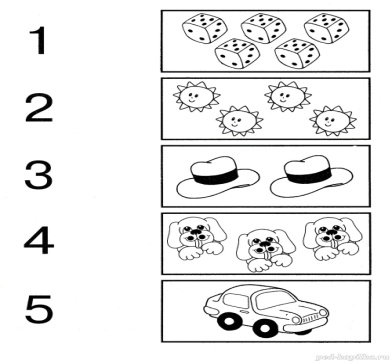 Молодцы! Все задания выполнили правильно .                                                           Знатоки ответили правильно. Команда знатоков зарабатывает очко.Раунд №3  Выпал сектор-  Скрипичный ключ,  музыкальная пауза                                             у нас, друзья. Раунд №4  Выпал сектор  - развитие речи,                                                   ознакомление с худ. литературой.Против знатоков играет Красная Шапочка.Уважаемые знатоки! Красная шапочка прислала                                                                               карточки с заданиями, и мы должны их выполнить.А теперь будьте внимательны!Кого позвала на помощь внучка? (Жучку)Кто помог зайцу выгнать лису из избушки? (Петух)Как медведи узнали о присутствии девочки в их доме?Почему плакали дед и баба?Что случилось с Колобком при встрече с лисой?Кто пришел к теремку предпоследним? ВолкНа неведомых дорожках –Дом её на курьих ножках. (Баба-Яга)Чуть женой крота не сталаИ усатого жука;Вместе с ласточкой леталаВысоко под облака. (Дюймовочка)Молодцы! Знатоки ответили правильно.                                                                               Команда знатоков зарабатывает очко.Раунд  №5 Уважаемые знатоки с вами играет коротышка Цветочного города Незнайка: предлагает поиграть в игру «Скажи наоборот».Я говорю слово, а вы мне говорите слово – наоборот, антоним.                                                                                     Высокий – низкий                                                                                                          Грустный- веселый                                                                                                             Мокрый – сухой                                                                                                                          Чистый – грязный                                                                                                               Холодный – горячий                                                                                                 Медленный – быстрый                                                                                                                Большой – маленький                                                                                                              Близко – далеко                                                                                                                        Впереди – сзади                                                                                                                   Внизу – вверхуДень- ночьШирокий –узкийМягкий –твердыйТолстый –тонкий  Справа –слева.                                                                                                                         Очко зарабатывает команда знатоков.                                                                                                (За правильное выполненное задание                                                                       получайте очко.)                                                                                   Раунд №6 - «Ознакомление с окружающим миром»                                                 Против команды знатоков Царевна лягушкаУважаемые знатоки!- Много стран на планете Земля. Каждая страна имеет символы, историю, традиции. Как и у человека   у страны есть имя.- Как называется наша страна? (Казахстан) .- А, мы, живущие в ней? (казахстанцы) .–А какими словами можно сказать о Казахстане? Какая она?(Большая, любимая, красивая, огромная, богатая, сильная.)– Назовите столицу Казахстана. (Нур-Султан.)-Как зовут президента нашей страны? (К. Токаев.)А теперь скажите мне, как называется наш город  где мы живём?(Жезказган)                                                                                                                                           Очко зарабатывает команда знатоков.Раунд №7 Внимание знатоки! У нас выпал сектор                                                        «Черный ящик».Вы должны узнать что за предмет находится в черном ящике.Черный  ящик- То, что внутри, могут быть овальные, большие, маленькие. Появляются в конце лета, начале осени на травах, кустарниках, деревьях. Их разносит ветер или сеет человек. Из них вырастают новые растения. Правильно, это семена и плоды. Открывают «Черный ящик». Рассматривают семена подсолнечника, гороха, ноготков, крылатки клёна, плоды шиповника и др.Внимание правильный ответ. Очко получает команда знатоков. Игра продолжается. Раунд №8.                                                                                                 Против команды знатоков играет Буратино                                                                               Игра «Четвертый лишний»                                                                                                   1.Яблоко, груша, апельсин, лук.                                                                                                    Яблоко, груши, апельсин - это фрукты,                                                                                    а лук - это овощ. Поэтому лук лишний.                                                                                                                    2.Васелек, лилия, бабочка, ромашка.                                                                            3.Воробей, кукушка, кошка, ласточка.                                                                                      4.Машина, трактор, автобус, самолет.                                                                                            Очко получает команда знатоков.Воспитатель:  Вот мы и закончили  нашу  игру, вам понравилось? Хотелось бы узнать ваши впечатления. Какой вопрос был самым легким для вас? Какой вопрос был самым интересным для вас?  Ребята, хочу вас похвалить за выдержку, умение слушать друг друга. Вы сегодня показали свои знания. Вы молодцы!                                                                                       Успешно прошли все этапы игры. Ну, а сейчас самый торжественный момент. Подсчитаем набранные баллыРебята я поздравляю вас с блестящей победой.                                                              Ребята, за нашей игрой следила Мудрая Сова. Она очень довольна вашими ответами. И просила меня, за победу, вручить вам медали. Знатоки выходят из-за игрового стола и им вручаются медали. 
г.Жезказган КГКП Ясли-сад№1 «Көктем».Предеина Н.А.ИТОНОВОЕ ЗАНЯТИЕ ПО ФОРМИРОВАНИЮ ЭЛЕМЕНТАРНЫХ МАТЕМАТИЧЕСКИХ ПРЕДСТАВЛЕНИЙ В СРЕДНЕЙ ГРУППЕТЕМА: «ВОЛШЕБНОЕ ПУТЕШЕСТВИЕ»Программные задачи:Обобщить полученные знания. Закрепить умения по всему пройденному материалу: количество и счет в пределах 5; умение сравнивать предметы по величине, ориентировка во времени и в пространстве; различать геометрические фигуры.Развивать восприятие и представления детей через накопление и расширение сенсорного опыта. Развивать наглядно-действенное и наглядно-образное мышление за счет обучения приемам умственных действий (анализ, синтез, сравнение, обобщение, установление причинно-следственных связей).Воспитывать интерес к математике, и желание работать в коллективе.Материал: Петрушка, наборы матрешек разной высоты 5 штук, разрезные карточки с изображением частей суток. Объемные геометрические фигуры: шар, куб, цилиндр; наборы кругов 4 цветов на каждого ребенка (желтый, оранжевый, синий, черный), дидактическая игра «Найди такой же формы».Ход занятия:Воспитатель: Ребята, сегодня к нам в гости пришел Петрушка. Он часто наблюдает за нами и видит как в нашем детском саду весело. И потому что мы веселые и дружные ребята Петрушка приглашает нас в путешествие в волшебную страну математики. Ребята, а вы любите путешествовать? Но нас ожидают трудности. Вы их не боитесь?Дети: нет.Воспитатель: Тогда отправляемся. Пойдем. Ой, мы тут не пройдем. Тут завалины. А давайте мы их разберем. Мы же с вами не боимся трудностей. Каждый возьмите по одному предмету. Идемте дальше. Что за камень перед нами? А тут что-то написано. Ну-ка прочитаем. Перед вами 3 дороги. Чтобы избежать неприятностей вы должны разделиться на 3 группы и пойти по трем направлениям: направо, налево, прямо.                     Воспитатель: Как же нам разделиться? Я, кажется, придумала. Посмотрите у каждого из вас в руках геометрическое тело, и они трех видов. Никита, что у тебя в руках? (шар). Ваня, а у тебя? (куб). Аня? (цилиндр). Давайте мы с вами разделимся таким образом: у кого в руках куб, подойдут направо, у кого шар – налево и  у  кого цилиндр пойдут прямо.(дети разделились на 3 подгруппы и выполняют задания)Воспитатель: Так как мы с вами разделились на три группы и трудности у нас у всех разные.(задание для первой группы) Воспитатель:  Ребята тут лежат волшебные картинки с частями суток. А вы знаете части суток? Какие? Но тут кто-то пошалил, и картинки рассыпались на части. Хотите попробовать их собрать?(воспитатель предлагает детям разрезные картинки с изображением частей суток,   дети собирают)(задание для второй группы) Воспитатель:  Ребята, вы знаете, Петрушка плохо различает геометрические фигуры. А вы? А давайте мы ему поможем. Вот лежат карточки разными фигурами, и вы должны подобрать предметы такой же формы. Петрушка так легче запомнит. (задание для третьей группы) Воспитатель: Ребята, перед вами матрешки. Вы должны помочь им построиться вряд в порядке убывания начиная с самого высокого и заканчивая самым низким.Воспитатель: Ребята, какая по высоте первая матрешка? (самая высокая),вторая и т. д. (чуть пониже, еще ниже, низкая, и самая низкая).Ребята, вы любите отгадывать загадки? Петрушка приготовил для вас загадки, в каждой из которых, спряталось по одному числу. Слушайте внимательно. Если правильно угадаете, отгадку увидите на экране.Нитку за собой ведет,Вышивает, платья шьет.Очень остренька и колка.Угадали что это? …(иголка)(на экране иголка)— Ребята, на какую цифру похожа иголка (ответы детей) Верно на цифру один.— О каком числе говорится в следующей загадке.2. Что такое перед нами:Две оглобли за ушами,На глазах по колесуИ сиделка на носу (очки)— Какое число спряталось в этой загадке? (Давайте посчитаем линзы, Женя, посчитай.)3. Разные он имеет глаза.Но откроет их не сразу:Если глаз откроет красныйСтой! Идти нельзя, опасно!Желтый глаз — погоди,А зеленый — проходи! (светофор)— Какое число спряталась в загадке? Почему, Антон, посчитай цвета светофора.4.На ногах всегда стою, Но ходить я не могу. Когда устанешь ты гулять, Ты можешь сесть и отдыхать.(Стул)— Какое число спряталась в этой загадке? Давайте посчитаем, сколько ножек у стула, Антон?5. Эти братья неразлучны,Им вместе никогда не скучно.Они работают пером,Пилою, ложкой, топором. (пальцы)— О каком числе говорится в загадке? Ваня, давай посчитаем, сколько пальцев на руке.Что-то мы с вами засиделись, давайте немного разомнемся.Физкультминутка.Раз, два, три, четыре, пять!Все умеем мы считать,Отдыхать умеем тоже.Руки за спину положим.Голову подымем вышеИ легко-легко подышим …Раз, два! — выше голова,Три, четыре — руки шире. А на пять — тихо сесть.Раз — подняться, подтянуться,Два — согнуться, разогнутьсяТри — в ладоши три хлопка,Головою три кивка.На четыре — пошагать,Пять — руками помахать,И за стол тихонько встать.Молодцы, хорошо мы с вами разминулись. Воспитатель: — А сейчас, ребята, Петрушка хочет с вами поиграть в игру «Фонарики). Подойдите к столам. На каждом столе лежат карточки с определенной частью суток, а вы должны поставить следующие за ней части суток. ((утро — желтый, день — оранжевый, вечер – синий, ночь – черный).Воспитатель: Молодцы, все справились с трудностями. Вам понравилось путешествовать? А что понравилось? Время быстро пролетело и нам пора возвращаться в садик. А Петрушка останется в волшебной стране математики. Давайте попрощаемся с ним.